ZZ Celnicy PL –  97/18					Pracownicy i Urzędnicy KAS							Funkcjonariusze KASOsoby nie objęte mnożnikowym systemem wynagrodzeń zatrudnione w KASKoleżanki i Koledzy.	Związek Zawodowy Celnicy PL pragnie serdecznie podziękować wszystkim, którzy zaangażowali się w zbiórkę podpisów pod obywatelskim projektem ustawy modernizacyjnej dla KAS.Zabrakło Nam jako środowisku niewiele, aby złożyć ten projekt do Sejmu jako projekt obywatelski. Zgodnie z opinią prawną nie możemy wykorzystać zebranych podpisów po raz kolejny. Niemniej liczba oddanych głosów Obywateli, którzy poparli ten projekt jest olbrzymia i rządzący o tym wiedzą i na pewno działanie to, jak również liczne inne jakie podjęliśmy równolegle, zostały zauważone.Nie możemy zmarnować tak dobrego wyniku, dlatego projekt zostanie złożony w Sejmie jako petycja i będzie procedowany na Komisji Petycji.Jeszcze raz bardzo serdecznie dziękuję wszystkim zaangażowanym. Wasze działanie, jakie podjęliście w tej sprawie, będzie jeszcze owocowało, a właściwie już owocuje, bo jak wiadomo, kierownictwo KAS już wspomina o jakichś podwyżkach na 2019r., gdyż nikt zdroworozsądkowo myślący, nie powinien lekceważyć tak dużego poparcia Obywateli RP.	Drugi projekt obywatelski – ten dot. emerytur mundurowych - został złożony do Sądu Najwyższego, który powinien sprawę rozpatrzyć w ustawowym terminie 30 dni. Termin ten został już przekroczony. W chwili obecnej oczekujemy na orzeczenie Sądu Najwyższego.W sprawie Marszałek Sejmu RP nie przyjął zawiadomienia o powołaniu Komitetu, z uwagi na brak słowa „ustawa” w nazwie Komitetu. Uważamy, to za nadmierny formalizm, stąd skierowanie sprawy do Sądu Najwyższego.Czekamy na rozstrzygnięcie. Jeżeli będzie pozytywne natychmiast rozpoczniemy zbiórkę podpisów pod tym projektem.Z poważaniemPrzewodniczący  ZZ Celnicy PL Sławomir SiwyZwiązek Zawodowy Celnicy PL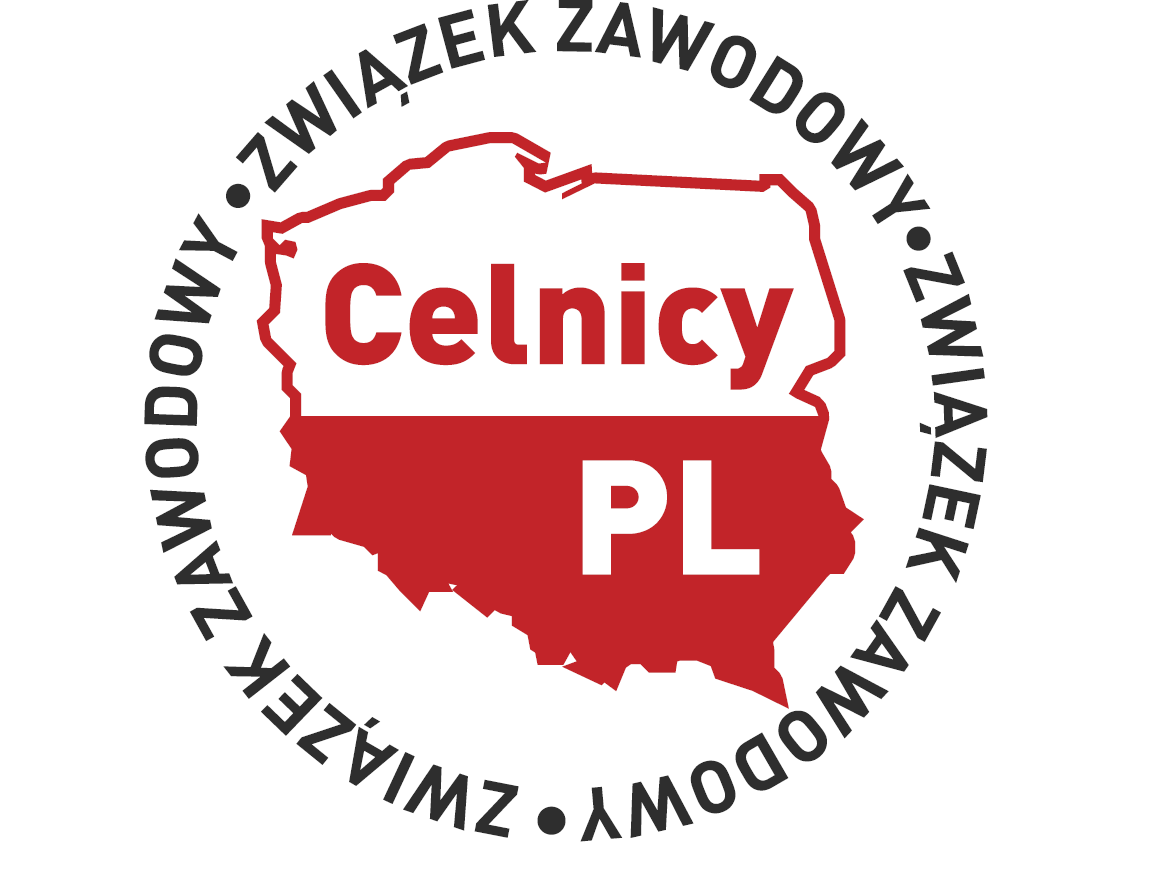 Nysa, dnia 12.10.2018r.